VALUE-ADDED COURSEon“MATLAB Programming”The department of Mechanical engineering had organized a value added course on “MATLAB programming” from 4th August 2023 to 14th August 2023 for the students of 5th semester B. Tech Mechanical Engineering. The course was designed to inculcate on demand industrial skills to the students. During the course, students got hands on exposure to the MATLAB programming using various technical problems in line with the industries. Dr. Pankaj Wankhede, faculty of mechanical engineering department successfully conducted all the sessions and acquainted students with the ever increasing utilization of MATLAB programming. Dr. Tushar Sathe assisted during the sessions and the course was coordinated by Prof. Ajay Joshi. Dr. H. S. Bhatkulkar, Coordinator (ME) and Prof. Amit Tajne, Head of Mechanical Engineering Department; provided all the necessary guidance and support for the successful completion of the course. 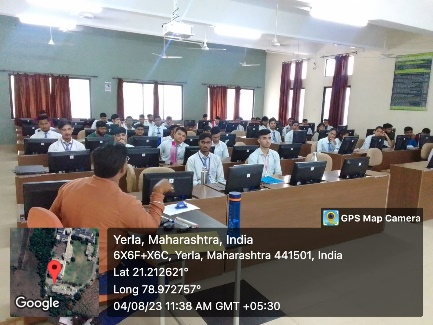 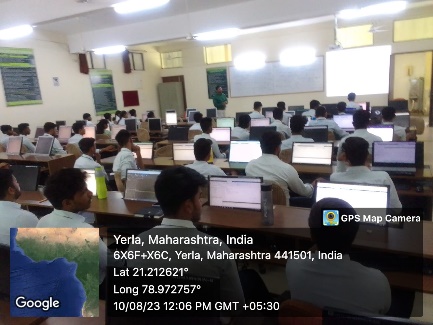 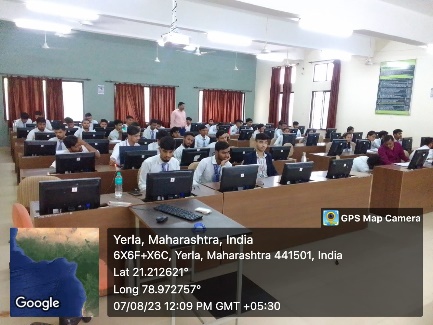 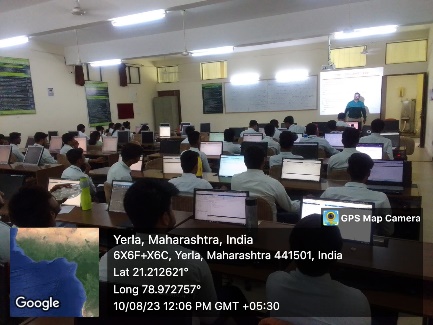 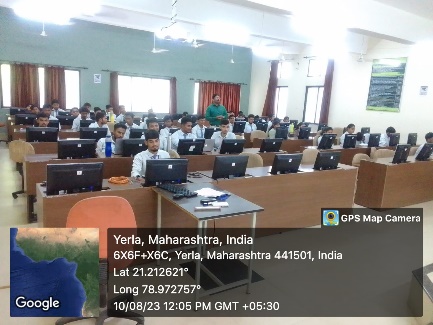 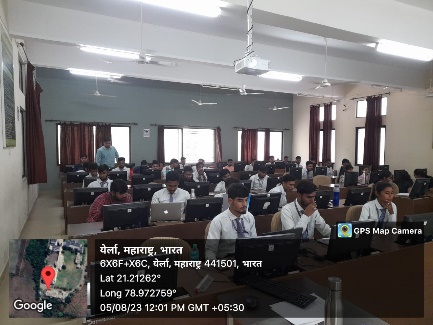 